Informasi tentang rencana Semester Antara di Prodi Psikologi Fakultas Psikologi UNM (Jalur Reguler)11 Juni 2022  pelaksanaan surveiSurvei dilakukan untuk mencari tahu mata kuliah apa saja yang diminati oleh mahasiswa Psikologi untuk di buka pada semester antara ini. 12-13 Juni 2022  pengolahan hasil surveiHasil dari survei ini adalah mata kuliah yang memiliki peminat minimal lima mahasiswa. Mata kuliah – mata kuliah tersebut kemudian ditawarkan ke dosen, dari sana diperolehlah 27 mata kuliah yang akan dibuka pada semester antara ini.14 Juni 2022  sosialisasi jadwal perkuliahanPada dasarnya Semester Antara ini diadakan agar mahasiswa dapat memperbaiki nilai C, D, ataupun E dari mata kuliah yang pernah ia programkan. Biaya semester antara 160 ribu rupiah per-SKS.Maksimal jumlah SKS yang dapat diprogramkan adalah sebesar 9 SKS. Boleh mengambil mata kuliah baru, jika IPK semester ganjil 2021/2022 mencapai 3,51. Ketentuan ini tidak berlaku untuk mata Kewarganegaaran dan Pancasila. Mata kuliah Kewarganegaraan dan Pancasila adalah mata kuliah yang direncanakan terbuka di semester antara ini, dan dapat diprogramkan oleh mahasiswa yang belum pernah memprogramkannya di semester regular maupun yang ingin mengulang nilainya.Untuk mata kuliah kewarganegaraan perhatikan kurikulum Anda, jangan mengambil mata kuliah kewarganegaraan 3 sks jika Anda Angkatan 2020 atau 2021. Jika anda memilih mata kuliah Pendidikan Kewarganegaraan 2 sks, maka penempatan Anda di kelas A, B, atau C akan dilakukan oleh operator SIA, jadi menunggu pengumuman kelasnya.15-17 Juni 2022  konsultasi dengan dosen Penasehat Akademik (PA)Perhatikan jadwal perkuliahan. Konsultasikan mata kuliah yang akan Anda programkan dengan dosen PA. Setelah itu, isilah KRS semester antara sesuai form yang terlampir setelah informasi ini. Jangan lupa mengisi pula form kuitansi, alasan memprogram semester antara, dan pernyataan tidak sedang menjalani sanksi. KRS dinyatakan sah, ketika telah ditanda tangani oleh mahasiswa dan dosen PA. 15-18 Juni 2022  pembayaran biaya semester antaraBiaya semester antara ditransfer ke Rek BNI 1223102559 an. Program Studi Psikologi Fakultas Psikologi UNM. Apabila dikemudian hari ada kekurangan, maka akan ditagih oleh bendahara, dan apabila ada kelebihan, tentu saja dapat dilakukan pengembalian melalu bendahara Fakultas.Bukti transfer discan atau difoto, kemudian filenya disatukan dengan kuitansi. File bukti transfer harus jelas tanggal dan jumlah yang dikirimkan.15-19 Juni 2022  pengiriman formulir.Formulir KRS, Kuitansi dan bukti transfer yang telah disatukan, surat pernyataan alasan memprogram SA, serta surat pernyataan tidak sedang menjalani sanksi dikirimkan ke tautan google form berikut: https://bit.ly/pengurusanSAfpsiunm20-24 Juni 2022  penarikan data dari google form dan penginputan data ke portal SIA untuk kepentingan pembuatan daftar hadir.Jika ternyata ditemukan mata kuliah yang mahasiswanya kurang dari lima, maka diserahkan kepada dosen untuk memutuskan apakah mata kuliah tersebut dilanjutkan atau tidak. Jika tidak dilanjutkan, silakan lapor ke bendahara agar biayanya dikembalikan.21 Juni – 12 Agustus 2022  masa perkuliahan semester antara.8 -12 Agustus 2022  Ujian Akhir Semester Antara9 - 12 Agustustus 2022  Penginputan nilai Semester Antara di SIA.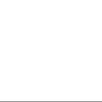 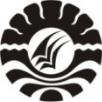 KARTU RENCANA STUDISEMESTER ANTARA (SA)FAKULTAS PSIKOLOGI UNIVERSITAS NEGERI MAKASSARTahun: 2022NIP.Mengetahui:Ketua Program StudiAhmad Ridfah, S. Psi., M. Psi., PsikologNIP. 198208102014041001*) Coret yang tidak perlu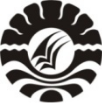 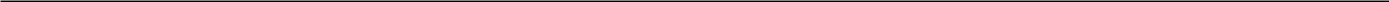 KWITANSIPEMBAYARAN SEMESTER ANTARA (SA)FAKULTAS PSIKOLOGIUNIVERSITAS NEGERI MAKASSARCatatan: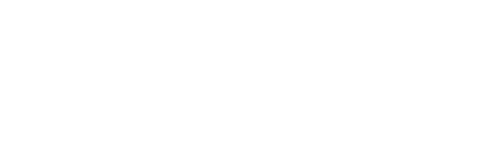 Biaya: Rp 160.000xΣ sksMahasiswa, Bendahara, dan Ka.Prodi masing-masing 1 rangkap  Lampirkan Bukti transfer ke Rek. BNI 1223102559 an. Program Studi Psikologi Fakultas Psikologi UNMMakassar,   Juni  2022Yang Menerima,........................................SURAT PERNYATAANALASAN MEMPROGRAMKAN SAYang bertanda tangan di bawah ini:Nama	: .........................................NIM	: .........................................Program studi	: PsikologiMenyatakan  bahwa,  saya  memprogramkan  SA  pada  tahun  akademik2021/2022 ini dengan alasan:masa studi saya akan berakhir pada semester berikutnyaagar saya dapat menyelesaikan studi saya pada semester berikutnyauntuk mempercepat penyelesaian studi sayaAlasan lainnya (sebutkan): ......................................................................................................................................................................................................Demikian alasan saya nyatakan dengan sebenar-benarnya. Apabila dikemudian hari ternyata terbukti bahwa alasan yang saya nyatakan tidak benar, maka saya bersedia menerima konsekuensi sesuai aturan yang berlaku dari ketidakbenaran alasan saya.Makassar,       Juni 2022Yang menyatakan,...................................................SURAT PERNYATAANTIDAK SEDANG MENJALANI SANKSIYang bertanda tangan di bawah ini:Nama	: .........................................NIM	: .........................................Program studi	: PsikologiNomor WA   	: …………………………………….Menyatakan bahwa, sebagai mahasiswa Fakultas Psikologi Universitas Negeri Makassar pada saat ini, saya tidak sedang menjalani sanksi apapun.Demikian surat pernyataan ini saya buat dengan sebenar-benarnya. Apabila dikemudian hari terbukti bahwa pernyataan ini tidak benar, maka saya bersedia menerima konsekuensi sesuai aturan yang berlaku dari ketidakbenaran pernyataan saya.Makassar,       Juni 2022Yang menyatakan,...................................................Nama:NIM:NIM:Program Studi : Program Studi : PSIKOLOGIReguler/MBKM*)NoKode MKNama Mata KuliahSKS1.2.3.Jumlah≤9Makassar,         Juni 2022Penasihat Akademik (PA),Penasihat Akademik (PA),Penasihat Akademik (PA),Mahasiswa,........................................................................................................................Nama:Nama:NIM:NIM:NIM:Program Studi : PsikologiProgram Studi : PsikologiJumlah Mata KuliahJumlah SKSYang diprogramYang diprogramTelah membayar biaya pelaksanaan SA sebesar:Telah membayar biaya pelaksanaan SA sebesar:Rp .............................................................Rp .............................................................Terbilang:Terbilang: